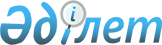 Об установлении перечня приоритетных сельскохозяйственных культур и нормы субсидий (на 1 гектар) на повышение урожайности и качества продукции растениеводства, удешевление стоимости горюче-смазочных материалов и других товарно-материальных ценностей, необходимых для проведения весенне-полевых и уборочных работ, путем субсидирования производства приоритетных культур и стоимости затрат на возделывание сельскохозяйственных культур в защищенном грунте
					
			Утративший силу
			
			
		
					Постановление акимата Западно-Казахстанской области от 8 июля 2015 года № 170. Зарегистрировано Департаментом юстиции Западно-Казахстанской области 14 июля 2015 года № 3947. Утратило силу постановлением акимата Западно-Казахстанской области от 8 декабря 2015 года № 349      Сноска. Утратило силу постановлением акимата Западно-Казахстанской области от 08.12.2015 № 349.

      Руководствуясь Законом Республики Казахстан от 23 января 2001 года "О местном государственном управлении и самоуправлении в Республике Казахстан", в соответствии с приказом исполняющего обязанности Министра сельского хозяйства Республики Казахстан от 27 февраля 2015 года № 4-3/177 "Об утверждении Правил субсидирования повышения урожайности и качества продукции растениеводства, стоимости горюче-смазочных материалов и других товарно-материальных ценностей, необходимых для проведения весенне-полевых и уборочных работ, путем субсидирования производства приоритетных культур и стоимости затрат на возделывание сельскохозяйственных культур в защищенном грунте" акимат Западно-Казахстанской области ПОСТАНОВЛЯЕТ:

      1. Установить:

      1) перечень приоритетных сельскохозяйственных культур Западно-Казахстанской области согласно приложению 1 к настоящему постановлению;

      2) нормы субсидий (на 1 гектар) на повышение урожайности и качества продукции растениеводства, удешевление стоимости горюче-смазочных материалов и других товарно-материальных ценностей, необходимых для проведения весенне-полевых и уборочных работ, путем субсидирования производства приоритетных культур и стоимости затрат на возделывание сельскохозяйственных культур в защищенном грунте согласно приложению 2 к настоящему постановлению.

      2. Признать утратившим силу постановление акимата области от 29 июля 2014 года № 200 "Об установлении перечня приоритетных сельскохозяйственных культур и норм субсидий (на 1 гектар) на удешевление стоимости горюче-смазочных материалов и других товарно-материальных ценностей, необходимых для проведения весенне-полевых и уборочных работ, путем субсидирования производства приоритетных культур и стоимости затрат на возделывание сельскохозяйственных культур в защищенном грунте" (зарегистрированное в Реестре государственной регистрации нормативных правовых актов № 3603, опубликованное 9 августа 2014 года в газетах "Орал өңірі" и "Приуралье").

      3. Государственному учреждению "Управление сельского хозяйства Западно-Казахстанской области" (М. К. Унгарбеков) обеспечить государственную регистрацию данного постановления в органах юстиции, его официальное опубликование в информационно-правовой системе "Әділет" и в средствах массовой информации.

      4. Контроль за исполнением настоящего постановления возложить на первого заместителя акима Западно-Казахстанской области Утегулова А. К.

      5. Настоящее постановление вводится в действие со дня первого официального опубликования.

 Перечень приоритетных сельскохозяйственных культур 
Западно-Казахстанской области Нормы субсидий (на 1 гектар) на повышение урожайности и качества продукции растениеводства, удешевление стоимости горюче-смазочных материалов и других товарно-материальных ценностей, необходимых для проведения весенне-полевых и уборочных работ, путем субсидирования производства приоритетных культур и стоимости затрат на возделывание сельскохозяйственных культур в защищенном грунте
					© 2012. РГП на ПХВ «Институт законодательства и правовой информации Республики Казахстан» Министерства юстиции Республики Казахстан
				
      Аким области

Н. Ногаев

      "СОГЛАСОВАНО" 
Министр сельского хозяйства 
Республики Казахстан 
____________ А. Мамытбеков 
03.07.2015 год
Приложение 1 
к постановлению акимата 
Западно-Казахстанской области 
от 8 июля 2015 года № 170  №  

Наименование приоритетных сельскохозяйственных культур

1

Озимая пшеница

2

Озимая рожь

3

Ячмень

4

Масличные культуры

5

Картофель

6

Картофель, возделываемый с применением систем капельного орошения промышленного образца

7

Овоще-бахчевые культуры (за исключением овощных культур, возделываемых в условиях защищенного грунта)

8

Овоще-бахчевые культуры, возделываемые с применением систем капельного орошения промышленного образца

9

Многолетние и однолетние травы (за исключением многолетних трав посева прошлых лет)

10

Многолетние бобовые травы посева первого, второго и третьего годов жизни

11

Подсолнечник и кукуруза на силос

12

Овощи защищенного грунта в теплицах промышленного образца

13

Овощи защищенного грунта в теплицах фермерского образца

Приложение 2 
к постановлению акимата 
Западно-Казахстанской области 
от 8 июля 2015 года № 170Наименование районов

Озимые зерновые культуры (на зерно, сено, сенаж), тенге

Ячмень, овес, просо, тенге

Масличные культуры, тенге

Картофель (обычный полив), тенге

Картофель, возделываемый на капельном или сплинкерном орошении, тенге

Овоще-бахчевые культуры (обычный полив), тенге

Овоще-бахчевые культуры, возделываемые на капельном или сплинкерном орошении, тенге

Однолетние кормовые культуры, тенге

Акжаикский

200

260

5 319

20 000

40 000

20 000

26 000

4 900

Бокейординский

200

260

5 319

20 000

40 000

20 000

26 000

4 900

Бурлинский

200

260

5 319

20 000

40 000

20 000

26 000

4 900

Жангалинский

200

260

5 319

20 000

40 000

20 000

26 000

4 900

Жанибекский

200

260

5 319

20 000

40 000

20 000

26 000

4 900

Зеленовский

200

260

5 319

20 000

40 000

20 000

26 000

4 900

Казталовский

200

260

5 319

20 000

40 000

20 000

26 000

4 900

Каратобинский

200

260

5 319

20 000

40 000

20 000

26 000

4 900

Сырымский

200

260

5 319

20 000

40 000

20 000

26 000

4 900

Таскалинский

200

260

5 319

20 000

40 000

20 000

26 000

4 900

Теректинский

200

260

5 319

20 000

40 000

20 000

26 000

4 900

Чингирлауский

200

260

5 319

20 000

40 000

20 000

26 000

4 900

г.Уральск

200

260

5 319

20 000

40 000

20 000

26 000

4 900

Продолжение приложения 2Наименование районов

Многолетние злаковые кормовые культуры текущего года посева (за исключением посева прошлых лет), тенге

Многолетние злаковые кормовые культуры, посеянные (в т.ч. осенью прошлого года) для залужения и (или) коренного улучшения сенокосных и (или) пастбищных угодий (учитывается распашка только старовозрастных посевов) за исключением посевов прошлых лет, тенге

Многолетние бобовые культуры первого года жизни, тенге

второго года жизни, тенге

третьего года жизни, тенге

Подсолнечник и кукуруза на силос (зерно), тенге

Овощи защищенного грунта в теплицах фермерского образца (1 культурооборот) (норматив субсидий на 1 гектар, тенге)

Акжаикский

4 900

4 900

9 000

9 000

9 000

7 000

2 300 000

Бокейординский

4 900

4 900

9 000

9 000

9 000

7 000

2 300 000

Бурлинский

4 900

4 900

9 000

9 000

9 000

7 000

2 300 000

Жангалинский

4 900

4 900

9 000

9 000

9 000

7 000

2 300 000

Жанибекский

4 900

4 900

9 000

9 000

9 000

7 000

2 300 000

Зеленовский

4 900

4 900

9 000

9 000

9 000

7 000

2 300 000

Казталовский

4 900

4 900

9 000

9 000

9 000

7 000

2 300 000

Каратобинский

4 900

4 900

9 000

9 000

9 000

7 000

2 300 000

Сырымский

4 900

4 900

9 000

9 000

9 000

7 000

2 300 000

Таскалинский

4 900

4 900

9 000

9 000

9 000

7 000

2 300 000

Теректинский

4 900

4 900

9 000

9 000

9 000

7 000

2 300 000

Чингирлауский

4 900

4 900

9 000

9 000

9 000

7 000

2 300 000

г.Уральск

4 900

4 900

9 000

9 000

9 000

7 000

2 300 000

